ISIGIDIMI SAMAXOSA, MAY 1, 1881.7UMTETO WE LALI.Umteto opambi kwa Bamisi Miteto, kukuguqulwa nokuhlaziywa komteto obekiselele kwi Rafu yezindlu nendlela, nokupatwa kwelali zaba Ntsundu, lonto ke iya kupemba ingxoxo eninzi kunene. Kulo mteto umiyo ngoku, ilali yaba Ntsundu apo imi kona ilinani lezindlu ezinge ngapezu kwesihlanu kwisituba esiyimayile enye ngobude nobubanzi ukuti qelele enye kwenye. U Rulumente ufuna ngoku ukuguqula lendawo yokuba izindlu ezintlanu zibe pantsi komteto, oko kukuti zibalelwa njengokungati yilali, uguqulwa ngoku ukuze Umpatiswa we Micimbi yaba Ntsundu, mhlaumbi opantsi kwake abe nako ukuyifaka indlu enye ese fameni kwakulo miteto ilukuni yelali. Kanjako kuza kucewa i Parlamente ukuba imise umteto wokuba ukuba kukol umntu omnyama nokuba ungubanina oya kupiwa umhlaba abe ne Title yawo uya kuba sisicenge kule miteto ye Lali. Kanjako kumiswe ukuba irafu yezindlu ibatalwe ngomhla wo 1 ku January iminyaka yonke, inikelwe ungekapeli unyaka, kubalwe inani eli lingenele ukwa kiwa kwayo indlu entsha kwisituba salonyaka. Lomteto umisa ukuba kuya kuhlanganiswa isiqingata kwimali ye Inspector yelali zindlu ezakiwe kwimihlaba engacandiweyo, baze abo bemi kulomihlaba, barole imali elingana nale yaba nemihlaba. Lomteto kuya kufuneka ugqalwe kakuhl exa ungenisiweyo kwi Committee.—Cape Argus.I MOFU EZI BOKWENI—IYEZA LAYO.Ndive kumapepa okugqibela ukuba imofu ingene emihlambini yebokwe kwizitili zase Somerset nesase Nyara. Mandike ndibalise ngokufutshane, kwati kumaxa amabini oku gqibela esasiko esisifo xa esi sitili sapantse ukupulukana nazo zonke inkomo zaso ngenxa yaso, ndapilisa inkomo ezi ngapezu kwama 200 ngokuziseza iglasi ezi mbini zizele yi parafini ezi ntwana kuselwa ngazo i wayini uzigalele emanzini ashushu esi qingata ebekileni ye 9d. Ndake ndapilisa inkabi ezi 11 kwi 14 lenkabi ezaye zisifa yimofu, ngokuziqumisela nge Sulphur. Xa   nditshoyo anditi lamayeza angazi nyanga ibokwe negusha kweso sifo, kunokulingwa noko.Umlinganiselo: iglasi ezeleyo yi parafini kwe zintwana ze wayini, uze uzalise zibene ezamanzi ashushu, unge njenjalo imiso emitatu. Andizange ndilipinda-pinde ukuliseza xandiseza inkomo.— Uitenhage Times.CALENDAR—ukuma komnyaka.May—Intsuku zi 31.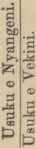 12345678910SM
T
WT
F
SSM
T11121314151617181920212223W
T
F
SSM
TW
T
F
8S
M24 T25262728293031W
T
F
SSM
1Ngolwe 6 Isiqingata sokuqala se nyanga	.	12 22 p.m.,,	14 Uku hlangana kwayo .	.	.	12 2 a.m.,,	20 Isiqingata soku pela .	.	. 4 45 p.m.,,	28 Ukutwasa kwenye	.	.	.12 14 a.m.Mhla kwa vulwa u Railway e Glenconnor, 1878.„ u Sir B. Frere wayese Potchefstrom, 1876.„ kwa buba u Bonaparte, 1821.„ kwa funzwa e Murray’s Kranz ngemfazwe ye 1878.„ kwa qalwa ukwa kiwa idolopu yase Hope Town, 1853.„ ukuqalwa kwokufunyanwa kwe golide e Buthirst, 1851.„ ama Zulu afunza, 1879.„ kwa dutyulwa u Hintsa, 1835.„ ama Ngqika angena ihlati le Nxuba, 1878.„ kwafa u Lieut Graham, 1878.„ ngomlilo omkulu kwa Xaxazele, 1879.„ wafika u Bishop Cotterill,„ kwa funzwa kwi ntaba ka Morosi, 1879.,, kwayiwa kubonwa i Sandlwana, 1879„ wazalwa u Queen Victoria, 1819.„ kwa yiwa kubonwa i Zlombane, 1879„ wabanjwa u Tini Maqoma, 1878.„ wadutyulwa u Sandile, 1878.KUFUNWA AMAD0DA.ANGA 50 okusebenza umsebenzi wokumba i Dam elikulu e Bayi umvuzo wabo woqala nge 3s. 6d. ngemini ude ube 4s. ngemini kumadoda alungileyo. Abawufunayo lomsebenzi  maba kauleze baye ku John C. Mackay, wase  Bayi.E BLYTHSWOOD INSTITUTION.PESHEYA KWE NCIBA.KUFUNWA abafana abatatu bokufunda ishishini loku
Cwela (Carpenter). Kufunwa naba tandatu bokufunda umsebenzi woku Lima nowokupata impahla (Farming)ISAZISO.U MR. L. de BEER, umhlobo waba Ntsundu, uyabazisa   ukuba uzilungiselele ulwenzelelelo; nokuba lolwalupina uhlobo. Ukutabata amatyala asiwa e Mantyini, nawe    Jaji. Ukuhlanganisa izikweliti, apa e Cradock, nakwe zinye indawo. Ukubala incwadi, ukutengisa ngento esukuba itunyelwe apo ahlala kona umniniyo. Into ebizwa nguye ilula kanye. Maze abantsundu batembe ukuba baya kulungiselwa kakuhle. Umntu angambatala nokuba kungantonina ezinje ngozimali nento ezihambayo.L. de BEER, Ummeli.Cradock, April, 1881.     KUFUNWA E KIMBERLEY—DIAMOND FIELDS.I Teacher yesi kula sabantwana abateta isi Bulu eya kubafundisa. Kuya kubako nesa ngokuhlwa. Umvuzo kuqala uya kuba £100 ngomnyaka.1 Teacher yesi kula saba Ntsundu e Newton esase mini nesa ngokuhlwa. Umvuzo kuqala uya kuba li £120 ngomnyaka.I Teacher yesi kula saba Ntsundu esise Bultfontein esase mini nangokuhlwa. Umvuzo kuqala uya kuba li £120 ngomnyaka.Kungakolwa ngokukodwa zi Teacher ezi nabafazi, nezi nokwazi, nokuwuqela kanye lomsebenzi; zinamapepa axela izimilo zazo; zinga Malungu e Remente.Abawufunayo lomsebenzi botumela izicelo zabo kunye ne ncwadi zezimilo kuRev. H. S. BartonWesleyan Parsonage Kimberley.LOVEDALE MISSIONARY INSTITUTION.INDLU yama yeza ivuliwe ngaba Fundisi base Lovedale
Institution, ukunceda aba Ntsundu kwi mbandezelo zezifo.Yo vulwa imihla yonke.Amaxesha (hours) okuza kuwacela—ko qalela ku 10 kuye
ku 12 emini yaku sasa.„ Nge Cawa	Ngo 9 yedwa kwi zifoezima ndundu kupela.Imali eya kurolwa (Fees) — Ngo kuza ko kuqala 1s„	„	„	ukupindela kwa eso sifo6d.Lemali ke ibatalela konke akwenzelweyo, kunye ne yeza
alinikwayo umntu. Osukuba kodwa ezi funela iyeza elitile
kula anqabileyo woti arole imali elingene zonke indleko
zoku funwa kwalo, ne nani eli tengwe ngalo.Izifo ezi mandundu zokangelwa nokuba kunini na, kwa
kuziwa nazo e Ofisini yase Lovedale.July, 1880.